Placement termination form: For use by school/early childhood setting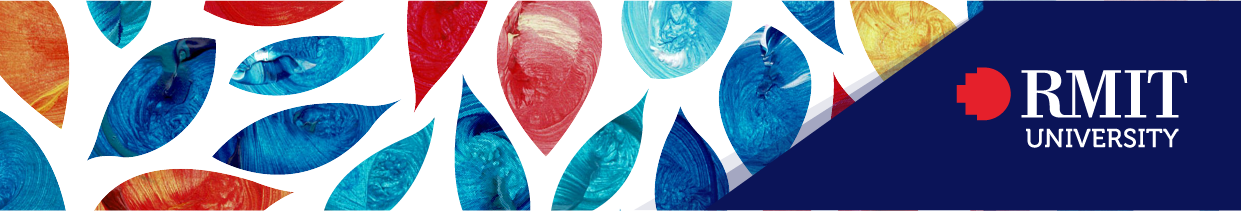 This form should be returned to education.placements@rmit.edu.au and the Course Coordinator Name:                                                	       Signature:         	                                            Date:Please send the form to the WIL Team.
Email: education.placements@rmit.edu.auPre-service teacher:Pre-service teacher RMIT Student No:School Setting:Program Code:  Supervising Teacher:                                                  Year/Grade:                       Supervising Teacher Email: Reason for terminating the Placement:Has the issue been raised prior to termination of placement? If so please provide details e.g. who with, when, actions taken.Has the issue been raised or discussed with the Course Coordinator? If so please provide details e.g. when, outcome of discussion